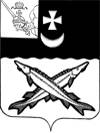 ПРЕДСТАВИТЕЛЬНОЕ СОБРАНИЕБЕЛОЗЕРСКОГО МУНИЦИПАЛЬНОГО ОКРУГАВОЛОГОДСКОЙ ОБЛАСТИРЕШЕНИЕОт17.10.2022№22О реорганизации органов местногосамоуправления         Белозерского муниципального                   района Вологодской области         В  целях реализации  закона Вологодской области от 06.05.2022 № 5120-ОЗ «О преобразовании всех поселений, входящих в состав Белозерского муниципального района Вологодской области, путем их объединения, наделении вновь образованного муниципального образования статусом муниципального округа и установлении границ Белозерского муниципального округа Вологодской области», на основании решений Представительного Собрания Белозерского муниципального округа от 20.09.2022 № 4 «О вопросах правопреемства органов местного самоуправления», от 20.09.2022 №5 «О создании Представительного Собрания Белозерского  муниципального округа  Вологодской области», от 12.10.2022 №18 « О создании администрации Белозерского  муниципального округа Вологодской области», от 12.10.2022 №19 «О создании контрольно-счетной комиссии Белозерского муниципального округа Вологодской области»Представительное Собрание Белозерского муниципального округа        Вологодской области         РЕШИЛО:      1. Реорганизовать органы местного самоуправления Белозерского муниципального района Вологодской области:    1.1. Представительное Собрание Белозерского муниципального района ИНН 3503004590, Совет городского поселения «Город Белозерск» ИНН 3503010593;  Совет сельского поселения Антушевское Белозерского  муниципального района Вологодской области ИНН 3503004952; Совет сельского поселения Артюшинское Белозерского  муниципального    района Вологодской области ИНН 3503004938; Совет Глушковского сельского поселения ИНН 3503010890; Совет  Куностьского сельского поселения ИНН 3503010811; Совет Шольского сельского поселения ИНН 3503012470 путем преобразования в форме присоединения  к  вновь образованному  Представительному Собранию Белозерского муниципального округа Вологодской области, завершив все юридически значимые действия, связанные с реализацией реорганизационных процедур.     1.2. Администрацию Белозерского муниципального района Вологодской области ИНН 3503002264; администрацию городского   поселения «Город Белозерск» ИНН 3503010522; администрацию  сельского поселения Антушевское Белозерского муниципального района Вологодской области ИНН 3503004960; администрацию сельского поселения Артюшинское Белозерского муниципального района Вологодской области ИНН 3503004945; администрацию Глушковского сельского поселения ИНН 3503010667; администрацию Куностьского сельского поселения ИНН 3503010498; администрацию Шольского сельского поселения ИНН 3503012343; финансовое управление Белозерского муниципального района ИНН 3503003726; управление имущественных отношений Белозерского муниципального района ИНН 3503003765; управление образования Белозерского муниципального района ИНН 3503003758; управление муниципального заказа  Белозерского муниципального района ИНН 3503001380  -  путем преобразования  в форме присоединения  к вновь образуемой администрации  Белозерского муниципального округа Вологодской области.    1.3. Контрольно-счетную комиссию Белозерского  района ИНН 3503006075 - путем ее преобразования в форме присоединения к контрольно-счетной комиссии  Белозерского муниципального округа Вологодской области.      2. Уполномочить руководителей  органов местного самоуправления Белозерского  муниципального района Вологодской области, осуществить необходимые юридически значимые действия, связанные с реорганизацией органов местного самоуправления Белозерского муниципального района Вологодской области  в сроки, установленные действующим законодательством Российской Федерации и настоящим решением, а также обеспечить проведение соответствующих реорганизационных процедур и приведение в соответствие с настоящим решением учредительных документов подведомственных учреждений – в порядке и сроки, предусмотренные гражданским законодательством Российской Федерации.     3. Уполномочить председателя Представительного Собрания Белозерского муниципального округа Вологодской области Голубеву Ирину Александровну на подачу в уполномоченный орган, осуществляющий государственную регистрацию юридических лиц, уведомления о начале процедуры реорганизации юридических лиц, указанных в пункте 1.1 настоящего решения, а также на публикацию от имени вышеперечисленных юридических лиц соответствующего уведомления об их реорганизации в средствах массовой информации, в которых опубликовываются данные о государственной регистрации юридических лиц.       4. Уполномочить  руководителя  администрации  Белозерского муниципального района Соловьева Дениса Александровича на подачу в уполномоченный орган, осуществляющий государственную регистрацию юридических лиц, уведомления о начале процедуры реорганизации юридических лиц, указанных в пункте 1.2. настоящего решения, а также на публикацию от имени вышеперечисленных юридических лиц соответствующего уведомления об их реорганизации в средствах массовой информации, в которых опубликовываются данные о государственной регистрации юридических лиц.      5. Уполномочить председателя контрольно-счетной  комиссии Белозерского  района Фредериксен Наталью Сергеевну  на подачу в уполномоченный орган, осуществляющий государственную регистрацию юридических лиц, уведомления о начале процедуры реорганизации юридических лиц, указанных в пункте 1.3 настоящего решения, а также на публикацию от имени вышеперечисленных юридических лиц соответствующего уведомления об их реорганизации в средствах массовой информации, в которых опубликовываются данные о государственной регистрации юридических лиц.     6. Уполномоченным  лицам, указанным в пунктах 3.-5.     1) в течение  пяти рабочих дней со дня внесения в Единый государственный реестр юридических лиц записи о начале процедуры реорганизации письменно уведомить кредиторов о начале реорганизации;     2) в течение пяти рабочих дней со дня внесения в Единый государственный реестр юридических лиц записи о начале процедуры реорганизации, а также по истечении месяца со дня первого опубликования от имени участвующих в реорганизации юридических лиц опубликовать в журнале «Вестник государственной регистрации» уведомление о реорганизации в соответствии со статьей 60 Гражданского кодекса Российской Федерации;    3) направить заявления в уполномоченный федеральный орган исполнительной власти, осуществляющий государственную регистрацию юридических лиц, о прекращении деятельности органов местного самоуправления Белозерского муниципального района, указанных в пунктах 1.1.-1.3. по истечении трех месяцев с даты внесения в Единый государственный реестр юридических лиц записи о начале процедуры реорганизации.     7. Уполномочить руководителей органов местного самоуправления Белозерского муниципального района уведомить работников о реорганизации и изменении существенных условий трудового договора, провести организационно-штатные мероприятия в соответствии с действующим трудовым законодательством.     8. Для передачи имущества и обязательств имущественного характера в собственность правопреемника, администрации Белозерского муниципального района Вологодской области; администрации    городского  поселения «Город Белозерск»; администрации  сельского поселения Антушевское  Белозерского  муниципального района Вологодской области; администрации сельского поселения Артюшинское Белозерского  муниципального района Вологодской области; администрации Глушковского сельского поселения; администрации Куностьского сельского поселения; администрации Шольского сельского поселения; финансовому управлению Белозерского муниципального района; управлению имущественных отношений Белозерского муниципального района; управлению образования Белозерского муниципального района; управлению муниципального заказа  Белозерского муниципального района совместно с представителями администрации Белозерского муниципального района Вологодской области, провести полную инвентаризацию имущества и обязательств имущественного характера администрации городского   поселения «Город Белозерск»; администрации  сельского поселения Антушевское  Белозерского  муниципального района Вологодской области; администрации сельского поселения Артюшинское Белозерского  муниципального района  Вологодской области; администрации Глушковского сельского поселения; администрации Куностьского сельского поселения; администрации Шольского сельского поселения Белозерского; финансового управления Белозерского муниципального района; управления имущественных отношений Белозерского муниципального района; управления образования Белозерского муниципального района; управления муниципального заказа  Белозерского муниципального района  и подготовить  передаточный акт, содержащий сведения о правопреемстве для утверждения  их Представительным Собранием Белозерского муниципального округа Вологодской области.     9. Настоящее решение вступает в силу со дня его принятия, за исключением пунктов 1.2., 1.3., вступающих в силу со дня государственной регистрации администрации Белозерского муниципального округа Вологодской области и контрольно-счетной комиссии Белозерского муниципального округа Вологодской области, подлежит официальному опубликованию в  газете «Белозерье» и подлежит размещению на официальном сайте Белозерского муниципального округа в информационно-телекоммуникационной сети «Интернет».Председатель Представительного Собрания Белозерского  муниципального округаВологодской области:                                                                     И.А.Голубева